Community Volunteer Passport Scheme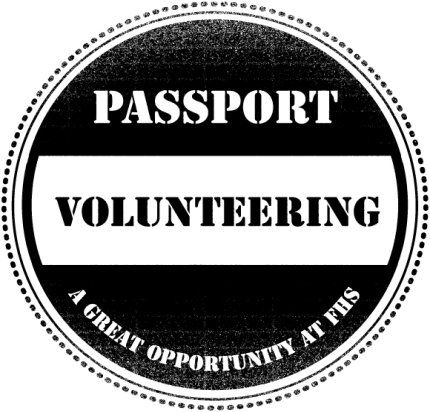 Listed below are the volunteering opportunities available within the lower schoolWhole School enrichment PSHE and Student voice areas in the Lower School Please contact Mr Hemming, Miss Horton or Mrs Jaitley to find out how you can get involved. Thank you for your help.OPPORTUNITYVOLUNTEERS NEEDED FROM YEAR GROUPWHEN IS IT (IF APPLICABLE)WHO TO CONTACTEaling Youth Mayor9-13Jan/FebMr Hemming/Miss HortonHomelessness Project7Nov/DecMrs EastwickApps for Good9Wed 2.15-3.45Mr DawkinsThe Challenge11Summer 2012Mr WilliamsPeer mentoring SBS project10Fri 1&1Mr HemmingGlobal Committee7-13OngoingMr HemmingEco team7-13OngoingMr HemmingT&L Committee7-13OngoingMr HemmingPSHE Committee7-13OngoingMr HemmingHealth and Welfare Committee7-13OngoingMr HemmingSports Committee7-13OngoingMr HemmingSchool environment7-13OngoingMr HemmingE-Learning Committee7-13OngoingMr HemmingThe Big Give8 and 12Wednesdays 2.15Miss AluwaliaMagistrates Mock Trial8 and 9Tuesday 2.15 and Thursday 2.30 Week A Ms McDonaldGCAP10January onwards – students to applyMs MacleanDesign my break7OngoingMrs Jaitley